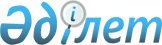 О внесении изменений в решение Павлодарского городского маслихата от 31 марта 2010 года N 26/23 "Об утверждении "Правил предоставления жилищной помощи на территории города Павлодара"
					
			Утративший силу
			
			
		
					Решение маслихата города Павлодара Павлодарской области от 24 февраля 2014 года N 238/32. Зарегистрировано Департаментом юстиции Павлодарской области 20 марта 2014 года N 3738. Утратило силу решением маслихата города Павлодара Павлодарской области от 14 июня 2017 года № 167/21 (вводится в действие по истечении десяти календарных дней после дня его первого официального опубликования)
      Сноска. Утратило силу решением маслихата города Павлодара Павлодарской области от 14.06.2017 № 167/21 (вводится в действие по истечении десяти календарных дней после дня его первого официального опубликования).
      В соответствии со статьей 97 Закона Республики Казахстан "О жилищных отношениях", постановлением Правительства Республики Казахстан от 30 декабря 2009 года N 2314 "Об утверждении "Правил предоставления жилищной помощи", Павлодарский городской маслихат РЕШИЛ:
      1. Внести в решение Павлодарского городского маслихата от 31 марта 2010 года N 26/23 "Об утверждении "Правил предоставления жилищной помощи на территории города Павлодара" (зарегистрировано в Реестре государственной регистрации нормативных правовых актов за N 12-1-156, опубликовано в газете "Шаhар" 20 мая 2010 года N 20 и в газете "Версия" 17 мая 2010 года N 19, 24 мая 2010 года N 20) следующие изменения:
      в Правилах предоставления жилищной помощи на территории города Павлодара, утвержденных вышеуказанным решением, пункты 1, 2, 5, 13, 24 изложить в новой редакции:
      "1. Жилищная помощь – это выплаты, предоставляемые государством за счет средств местного бюджета малообеспеченным семьям (гражданам), постоянно проживающим в данном жилище, расположенном на территории города Павлодара, на оплату:
      расходов на содержание жилого дома (жилого здания) семьям (гражданам), проживающим в приватизированных жилых помещениях (квартирах) или являющимся нанимателями (поднанимателями) жилых помещений (квартир) в государственном жилищном фонде;
      потребления коммунальных услуг и услуг связи в части увеличения абонентской платы за телефон, подключенный к сети телекоммуникаций, семьям (гражданам), являющимся собственниками или нанимателями (поднанимателями) жилища;
      арендной платы за пользование жилищем, арендованным местным исполнительным органом в частном жилищном фонде.";
      "2. Жилищная помощь оказывается по предъявленным поставщиками счетам на оплату коммунальных услуг на содержание жилого дома (жилого здания) согласно смете, определяющей размер ежемесячных и целевых взносов, на содержание жилого дома (жилого здания), за счет бюджетных средств лицам, постоянно проживающим в данной местности.";
      "5. Орган управления объектом кондоминиума – физическое или юридическое лицо, осуществляющее функции по управлению объектом кондоминиума.";
      "13. Для назначения жилищной помощи семья (гражданин) обращается в уполномоченный орган с заявлением и предоставляет следующие документы:
      1) копию документа, удостоверяющего личность заявителя;
      2) копию правоустанавливающего документа на жилище;
      3) документ, подтверждающий регистрацию заявителя на территории города Павлодара;
      4) документы, подтверждающие доходы семьи. Порядок исчисления совокупного дохода семьи (гражданина Республики Казахстан), претендующей на получение жилищной помощи, определяется уполномоченным органом в сфере жилищных отношений;
      5) счета о размерах ежемесячных взносов на содержание жилого дома (жилого здания);
      6) счета на потребление коммунальных услуг;
      7) квитанцию-счет за услуги телекоммуникаций или копия договора на оказание услуг связи;
      8) счет о размере арендной платы за пользование жилищем, арендованным местным исполнительным органом в частном жилищном фонде, предъявленный местным исполнительным органом.
      Документы представляются в подлинниках и копиях для сверки, после чего подлинники документов возвращаются заявителю.";
      "24. Жилищная помощь определяется как разница между суммой оплаты расходов на содержание жилого дома (жилого здания), потребление коммунальных услуг и услуг связи в части увеличения абонентской платы за телефон, подключенный к сети телекоммуникаций, арендной платы за пользование жилищем, арендованным местным исполнительным органом в частном жилищном фонде, проживающим в приватизированных жилых помещениях (квартирах), индивидуальном жилом доме, в пределах норм и предельно допустимого уровня расходов семьи (граждан) на эти цели, установленных местными представительными органами.".
      2. Контроль за выполнением настоящего решения возложить на постоянную комиссию по социальной политике.
      3. Настоящее решение вводится в действие по истечении 10 (десять) календарных дней после дня его первого официального опубликования.
					© 2012. РГП на ПХВ «Институт законодательства и правовой информации Республики Казахстан» Министерства юстиции Республики Казахстан
				
      Председатель сессии,

      секретарь городского маслихата

М. Желнов
